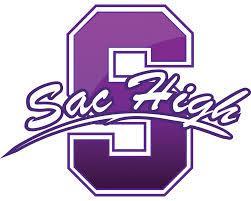 Sacramento High School Service to OthersSchool Site Council MeetingFebruary 6, 2017Room W94:00 – 5:00pmAGENDAAgenda Item							Presenter	Action		TimeCall to Order/Roll Call					F. Lawrence	Information	4:00Meeting began at 4:03pmM. Seijas, F. Lawrence, D. Mais, S. Stigler, A. Lucero, H. Shetty, K. Fauntleroy, M. Canty, D. Tejada, J. Schieble, F. Moore, P. Lewis, M. Williams, J. ScheibleApprove the Agenda and Minutes			F. Lawrence	Action		4:05M. Canty moved to approve the agenda and minutes, H. Shetty seconded to approve: all approved, none opposedM. Canty mentioned she needs to be added to the Site Council email listPublic Comment								Information	4:10NoneCity Year Update						A. Lucero	Information	4:20A. Lucero, City Year Manager, presented on the purpose and focus of CY. She explained that she is a first generation college graduate that joined CY and has been a part of the program at St. HOPE the past year and a half. All members of CY are college graduates, many go on to become teachers after their service.  Focus of the program is on attendance, behavior and course performance up to 9th grade. There are CY members at OPP and Sac High. CY works to expand the capacity of the school with more staff available to service students. A. Lucero discussed a behavior assessment tool that will be rolled out next year. This will provide data sooner on student needs beyond academics.  F. Moore asked if CY members come from CA or all over the country. A. Lucero answered that many come from CA but the focus is recruitment nationwide. D. Tejada followed up asking if CY members can select where they go. A. Lucero explained they rank their preference in their applications. CY assists Sac High with morning greeting, small group tutoring throughout the day, after school tutoring in Dragon Academy, assisting with coaching sports and providing support for a variety of activities as they come up. 75% of Sac High freshmen have a CY member in at least one of their classes to provide additional support. About 57 of those students are part of the intervention small groups. M. Williams asked about what areas the CY staff tutor in. A. Lucero explained that she matches staff with classes that they feel comfortable tutoring in. If a member does not feel strong in math, they will not be assigned to a math classroom. Once placed they submit lesson plans weekly that are reviewed. F. Lawrence asked how students were identified that need the intervention support. A. Lucero explained that assessments are reviewed and results discussed with the teachers to identify the students that need specialized help at different points in the year. 20 students are receiving support with attendance. M. Williams asked what this support looks like. A. Lucero explained CY members meet with students weekly to discuss with a student what their attendance was the week before, they set goals for the week, strategize together how they will meet those goals and encourage students throughout the week. 25 students are receiving behavior support. D. Tejada asked what this support looks like. A. Lucero gave an example of a student that is working on organization and set a goal of cleaning out their backpack and organizing everything in it. Data results: All ELA goals set for increasing student proficiency based on assessments and course grades were met. Math goals were not met. There was growth but it was not as significant as desired. This year the focus is more on foundational skills and math fluency. There is an increase in math tutoring being offered after school.   J. Schieble asked what CY needs from the school to meet all of their goals. A. Lucero would like to start meeting with students for discipline sooner, organize schoolwide events for attendance, focus on math more to identify the specific things that are needed for students. H. Shetty mentioned it would be a good idea to involve upperclassmen in tutoring younger students. This would also refresh upperclassmen on concepts they need again in advanced math classes. A. Lucero said those students could assist after school with tutoring. M. Seijas recommended that during department articulation when the teachers discuss their unit plans CY attend and chime in on how the small group interventions can use the upperclassmen to support their work. P. Lewis shared that her granddaughter received support from CY in middle school and is now a 4.0 student at the high school. Requests for Future Agenda Items					Information	4:50J. Schieble shared that we completed charter renewal in the fall and will need to complete WASC accreditation next school year. He will come to the March meeting to share details of the Sac High school leader search and to gain feedback from the group. F. Lawrence announced the Parent Pop In this Wednesday. A call went out to families, fliers were passed out in advisory and before school during drop off. Adjourn							F. Lawrence	Action		5:00	K. Fauntleroy moved, H. Shetty seconded to adjourn the meetingMeeting adjourned at 4:46pmNEXT MEETING:  Monday, March 6, 20174 – 5pm, Room W9Presentation by Dragon Academy and School Leader Search for 2017-2018